Обогащение словаря  ребенка в домашних условиях    Одним из эффективных способов обогащения словаря детей являются настольно-печатные игры (лото, домино, парные картинки, кубики). Цель их— сформировать у детей навыки складывать из отдельных частей целое, уточнять их знания о предметах, учить их правильно называть. Купив игру, не стоит сразу давать ее ребенку, так как он, не  понимая  правил, теряет к ней интерес. Вначале родители сами должны познакомиться с игрой, а потом, сидя за столом, но не полу или ковре, объяснить ее ребенку. Первый раз на протяжении 10—15 минут необходимо поиграть вместе с ребёнком. В процессе игры (например, с разрезными картинками)  целесообразно сначала рассмотреть целые картинки-образцы  и спросить: «Что нарисовано на картинке?», «Как можно  назвать их одним словом?», «Где растут фрукты?», «Что  можно сделать из фруктов?» После беседы объяснить: «Вот перед тобой маленькие картинки, на каждой нарисована только часть фрукта, ты сложи целую картинку. Вспомни, какого цвета слива, какие у нее листья, и подбери необходимые картинки».Родители могут начать складывать картинку, а далее ребенок продолжит самостоятельно. По такому же принципу дети собирают картинки из кубиков. Если они посвящены содержанию знакомых сказок, то сначала необходимо провести беседу или попросить рассказать содержание картинки.Словесные игрыЧто в мешочке?В мешочек сложить разные предметы (игрушки, овощи, фрукты и т.д.). Ребенок должен опустить в него руку и, не вытаскивая предмет, на ощупь определить и назвать то, что он ощупывает.Ребенок (вытаскивает предмет и говорит, например, про мяч). Это мяч. Он синий с белой полоской, резиновый, круглый. Его можно кинуть, ударить о стену или бросить на пол.Что из чего сделано?Взрослый (говорит ребенку). В нашей комнате много предметов, все они сделаны из разного материала. Я буду называть предмет, а ты должен сказать, из чего он сделан, например, стол из чего сделан?Взрослый. Какой стол, если он сделан из дерева?Дети. Деревянный.Взрослый. Стакан из стекла?       Дети. Стеклянный.Взрослый. Ключи из стали?Дети. Стальные и т.д.Кто как работаетВзрослый рассказывает детям, что есть очень много профессий.Взрослый. Что делает врач?Дети. Врач лечит больных. Делает, операции. Выезжает на «скорой помощи» и т.д.Можно спросить у детей, знают ли они, кто взрослый по профессии, где работает? Выслушайте рассказ ребенка, а затем поправьте его.Что я не так сказала?Взрослый (ребенку). Внимательно слушай, правильно ли я называю домашних животных: корова, лошадь, белка, собака, курица, ворона, заяц.Ребенок исправляет ошибки.Придумай предложенияВзрослый называет предложение, а ребенок должен придумать еще несколько, сочетающихся с данным.В з р о с л ы й. «Солнце греет»Ребенок. «Солнце греет, птички поют», «Солнце греет, снег тает».Скажи наоборотМама произносит фразу с эпитетом, ребенок повторяет ее, называя антоним эпитета.Мама. Я вижу высокий дом.Ребенок. Я вижу низкий дом.М а м а. У меня острый нож.Ребенок. У меня тупой нож.Обогащение бытового словаря      В семье планируется, например, уборка: нужно навести порядок в серванте. Мама просит ребенка ей помочь. Протирая посуду, она спрашивает, как называется каждый предмет, и уточняет сама: «Это глубокая тарелка, фарфоровая, в ней подают первое блюдо— борщ, суп. Это мелкие тарелки, в них кладут второе — котлеты с гарниром, а это салатница — ее используют для салатов».      Следует попросить ребенка подать взрослому посуду и назвать то, что он подает.Мама. Что мы поставили в сервант?Ребенок   (отвечает обобщающим словом). Посуду.Так непринужденная беседа обогащает детский активный словарь.     Если мама садится за швейную машинку, то тут же подзывает к себе ребенка: «Сегодня я буду шить тебе шерстяное платье. Посмотри, какая красивая шерстяная ткань. Теплое и красивое тебе выйдет платье. Ты поможешь мне кроить. Я буду резать ножницами, а ты подержишь ткань. А теперь я буду шить на машинке».     Таким же образом можно познакомить ребенка со звонком, холодильником, утюгом и т.д. Очень важно, чтобы ребенок слушал внимательно. Следует предложить ему самому что-нибудь сделать, например, закрутить шуруп или погладить платочек. Ребенку будет очень интересно. Выходя на прогулку, необходимо обратить его внимание на деревья, траву, птиц; спросить, знает ли он, например, чем отличается береза от дуба; рассказать ему новое.      Гуляя по улице, полезно знакомить ребенка с машинами, светофорами, людьми. Важно: с раннего детства ребенок должен знать правила уличного движения.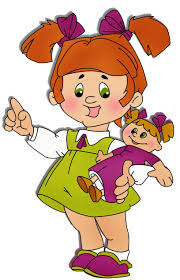                          Желаю успехов в развитии                                 вашего ребёнка!   Учитель-логопед    группы «Семицветики»   Проскурина И. А.